«Чем полезна логоритмика, и как ею заниматься»консультация для родителей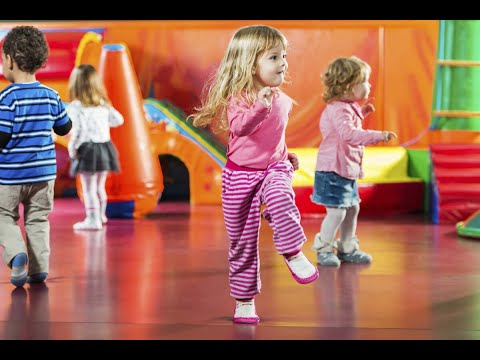  Логоритмика, родители, умная наука!                                       С нею, точно знаю я, не страшна Вам скука                                Это знают все вокруг: логоритмика – наш друг!Движенье, музыка и слово! Всё это связано толковоЕсли, что не ясно Вам, приходите в гости к нам!Логоритмика – относительно молодой, но уже успевший стать популярным комплекс занятий по развитию речи детей.Логоритмические упражнения дарят радость, положительное общение, повышение самооценки и жизненного тонуса ребёнка. Всё, окружающее нас живёт по законам ритма. Смена времён года, день и ночь, сердечный ритм и многое другое подчинено определённому ритму. Любые ритмические движения активизируют деятельность мозга человека. Поэтому с самого раннего детства рекомендуется заниматься развитием чувства ритма в доступной для детей в форме ритмических упражнений.Логоритмика в первую очередь полезна детям:С заиканием или наследственной предрасположенностью к ней;С через чур быстрой, медленной или прерывистой речью.С недостаточно развитой моторикой и координацией движений;С дизартрией, задержками речи, нарушениями произношения отдельных звуков;Часто болеющим и ослабленным Это важно!Ребёнок может стоять, сидеть за столом или на коврике. Движения и речевой материал заучивать предварительно не обязательно – упражнения проводятся по подражанию вместе с Вами.Важно не забывать, что упражнения должны быть эмоционально насыщенными, проводить их нужно в игровой форме, чтобы они приносили Вашему ребёнку радость и удовлетворение.При выполнении упражнений можно включить негромкую, спокойную музыку, чтобы создать соответствующий настрой.Ваша речь должна быть чёткой и понятной ребёнку, не бойтесь использовать как можно больше мимики. Это вызовет у ребёнка сначала непроизвольное подражание, а затем он самостоятельно начнёт обогащать свои эмоции, интонации и мимику.Поиграйте с ребёнком дома:У оленя дом большойподготовила Пологрудова Наталья Петровна, воспитатель МАДОУ д/с № 101 г. ТюмениУ оленя дом большойРуки «домиком» над головой - крышаОн глядит в своё окноРуками показываем квадрат перед собойЗаяц по лесу бежитБег на местеВ дверь к нему стучитКулаком изображает стук в воображаемую дверьТук-тук-тукСтучим правой ногой об полДверь открой!Открываем воображаемую дверьТам в лесу…Рукой показывают направление через плечоохотник злойИзображаем ружьёБыстро двери закрывайРуками как бы приглашаем войтиЛапу мне давай!Выставляем руку вперёд ладонью наружу